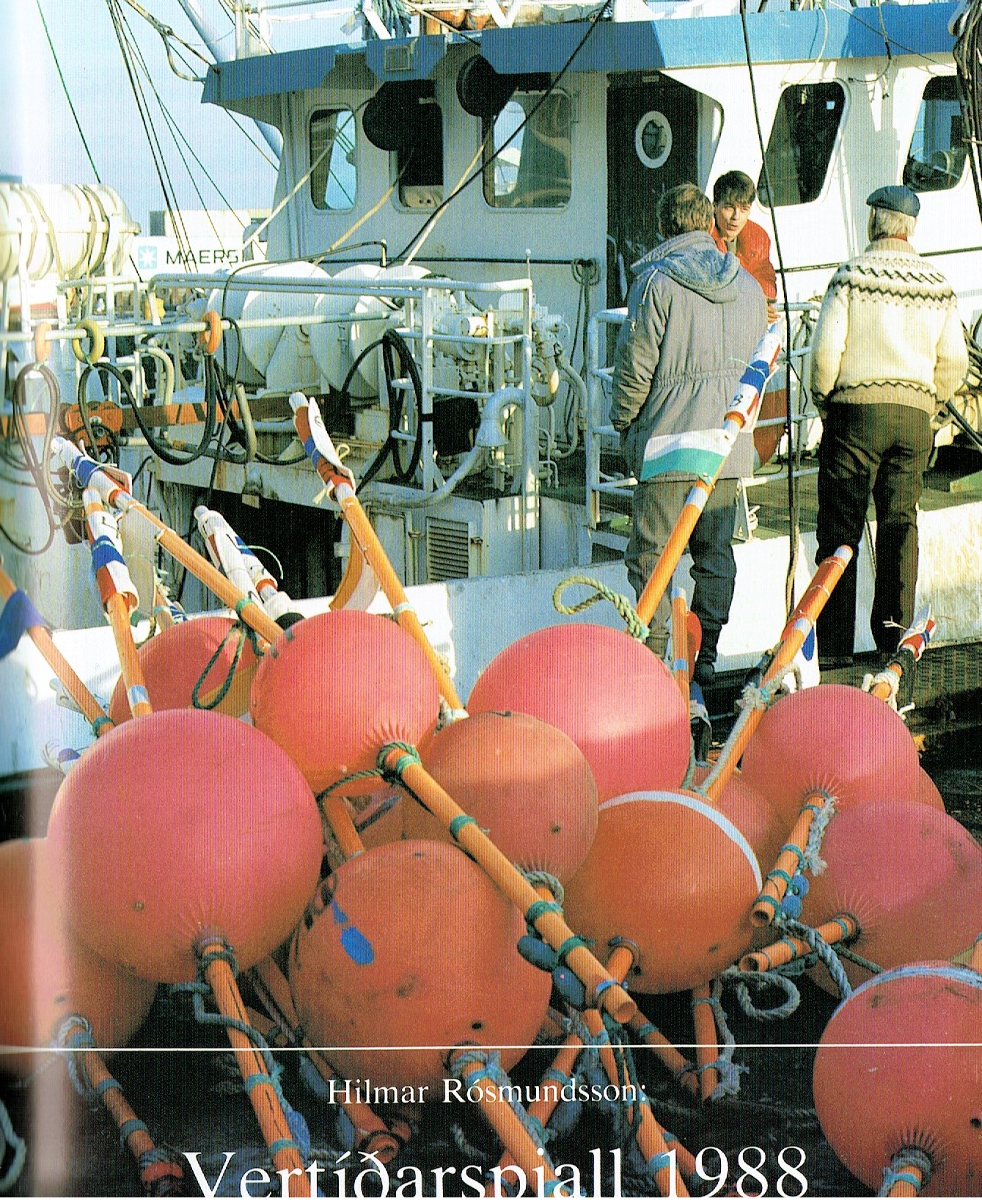 -------1----------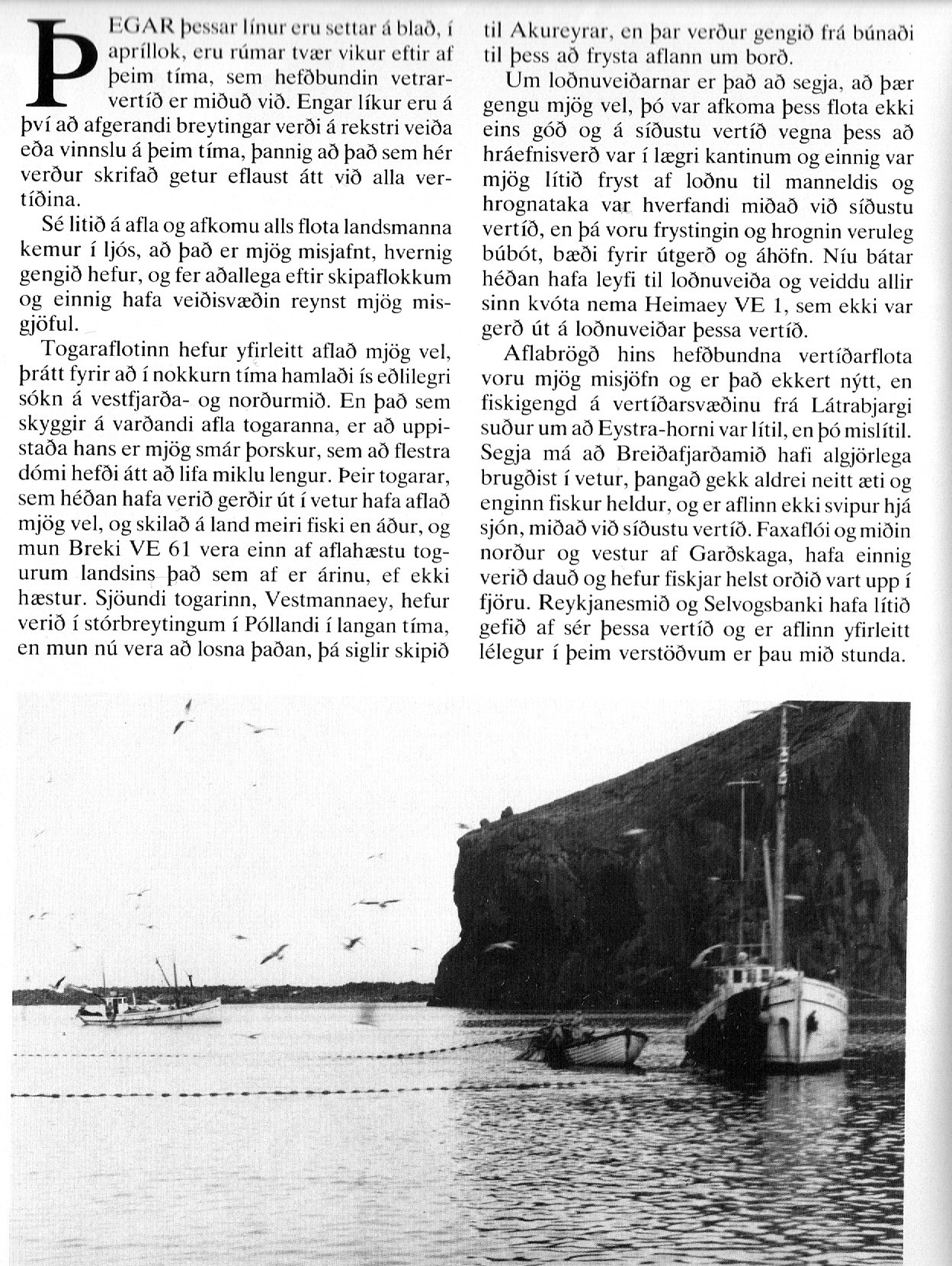 -----------2----------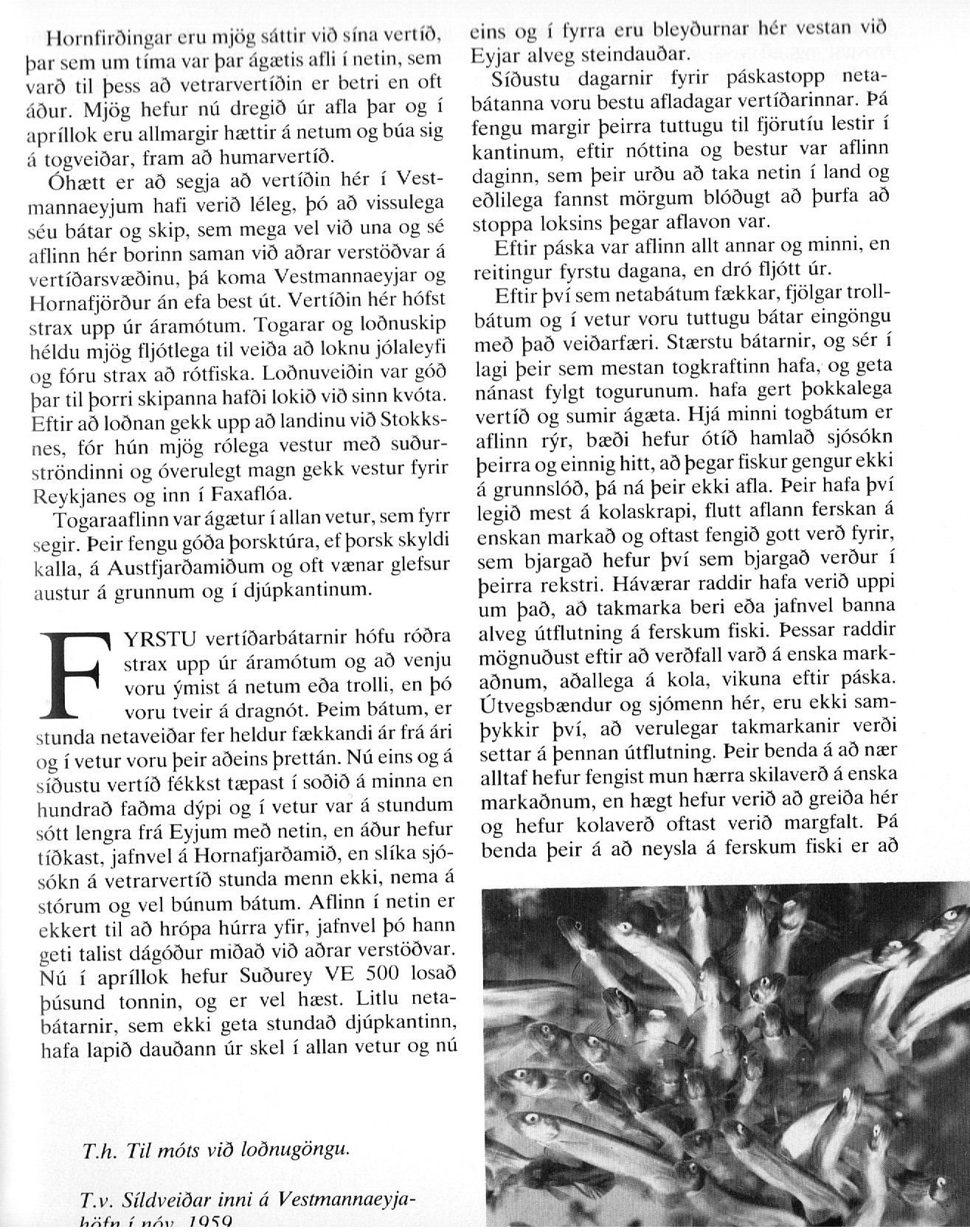 ------3---------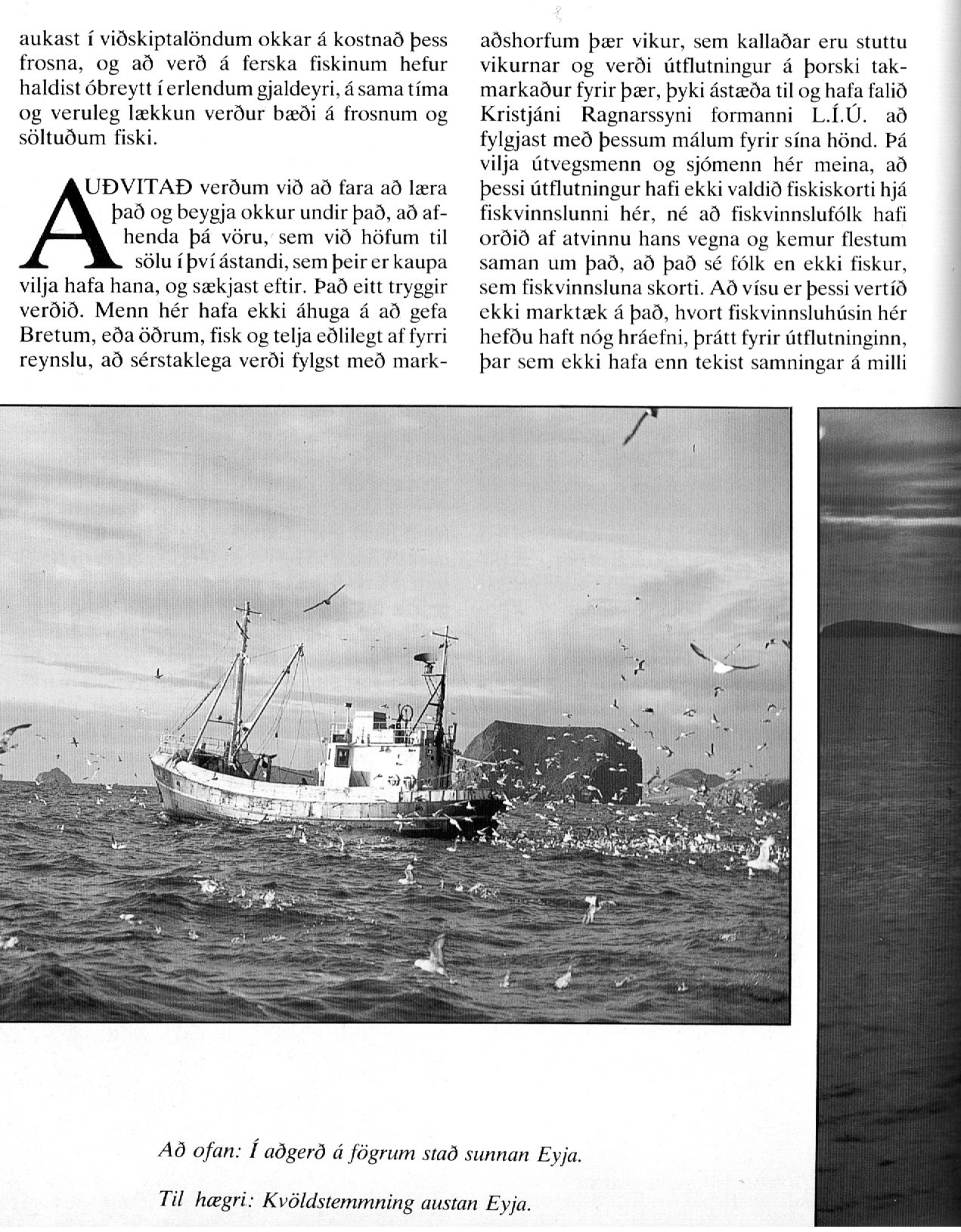 ----------4----------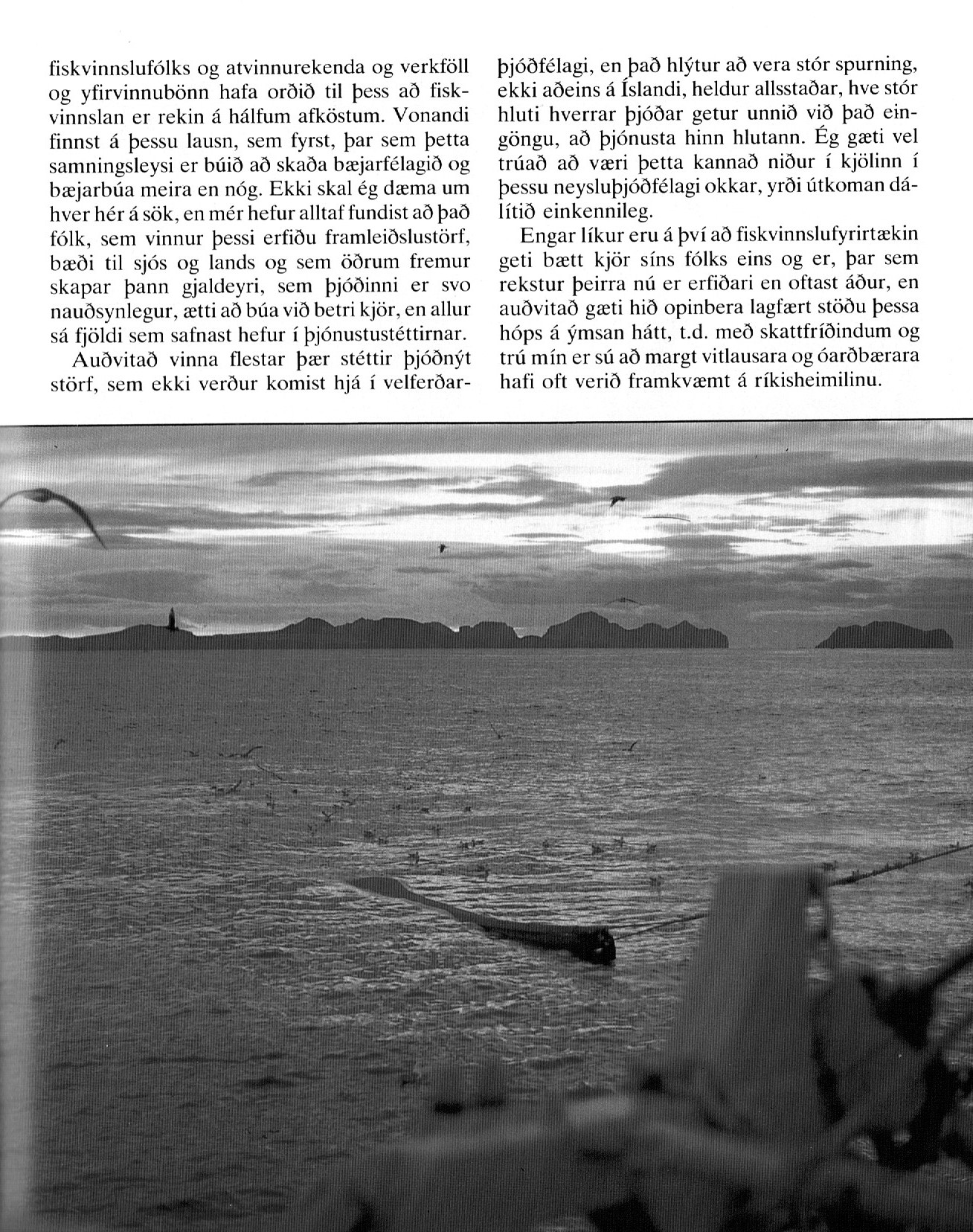 --------------5-------------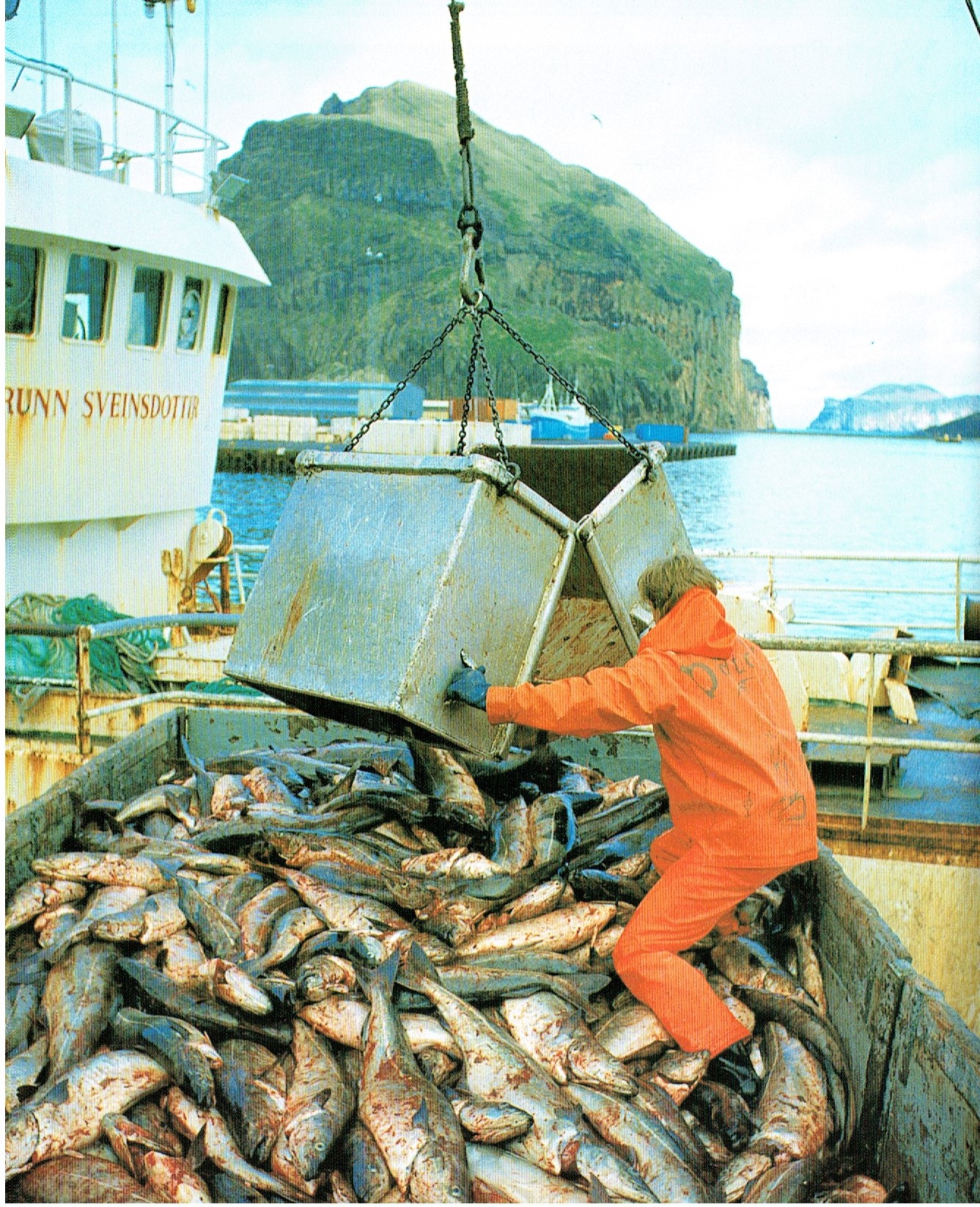 Tekið uppúr sjómannadagsblaði 1988.